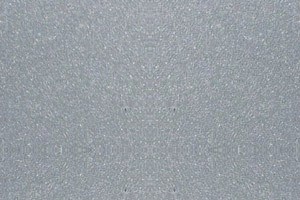 	Aluminium Metallic (M306)
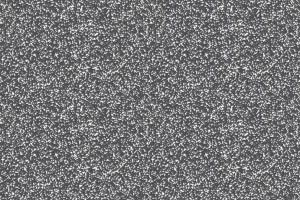 Antraciet Metallic (M301)
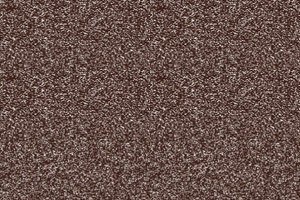 Bruin metallic (M304)
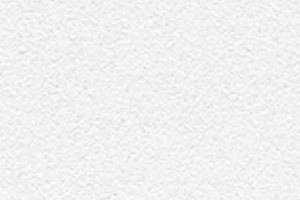 Structuur Wit (S600)
